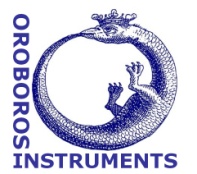 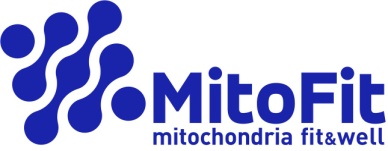 RP2: FAO-substrate control	2016-01-20D + mt + Oct + Mtit + P + c + (NADH) + G + S + U + Gp + Rot + Ama + AsTm + AzdSample (Pfi):CI&FAOCI&FAOCI&II&FAOCI&II&FAO&GpDHCII&GpDHCIVCIVCIVEPGMSOctPGMSOctGpSGpAsTmPOctMPMOctPGMOctPGMSOctLDOct+MPGSGpRotAma+AsTm+AzdAma+AsTm+AzdAma+AsTm+AzdDatLab file:   2016-Experimental code:	Operator:DatLab file:   2016-Experimental code:	Operator:DatLab file:   2016-Experimental code:	Operator:DatLab file:   2016-Experimental code:	Operator:DatLab file:   2016-Experimental code:	Operator:O2k:P__P__DatLab file:   2016-Experimental code:	Operator:DatLab file:   2016-Experimental code:	Operator:DatLab file:   2016-Experimental code:	Operator:DatLab file:   2016-Experimental code:	Operator:DatLab file:   2016-Experimental code:	Operator:ChamberChamberEventMark nameStock[mM]Final conc. in O2k 2 mlCommentTitration[µl]ABMiRMiR05+CtlCrO2 ~450 µMD5007.5 mM30Pfi O2 ROX~450 µMOct Oct(P)1000.5 mM10M.05 OctM.05(P)500.05 mM2M.1 OctM.1(P)500.1 mM2M2 OctM2(P)4002 mM9.5P PMOct(P)20005 mM5c PMOctc(P)410 µM5NADHPMOctcNADH(P)2802.8 mMonly if FCFc >0.1  20G PGMOct(P)200010 mM10SPGMSOct(P)100050 mM100U PGMSOct(E)1CCCP0.5 – 5 µM1 µl stepsGpPGMSOctGp(E)100010 mM20 Rot SGp(E)10.5 µM1Ama ROX52.5 µM1O2 ~450 µMAs8002 mM5TmCIV(E)2000.5 mM~20 min5Azd ROX4000≥100 mM~10 min 100O2 ROX~450 µM400 -> 250 µM